ОСНОВНО УЧИЛИЩЕ „ПЕТКО РАЧЕВ СЛАВЕЙКОВ”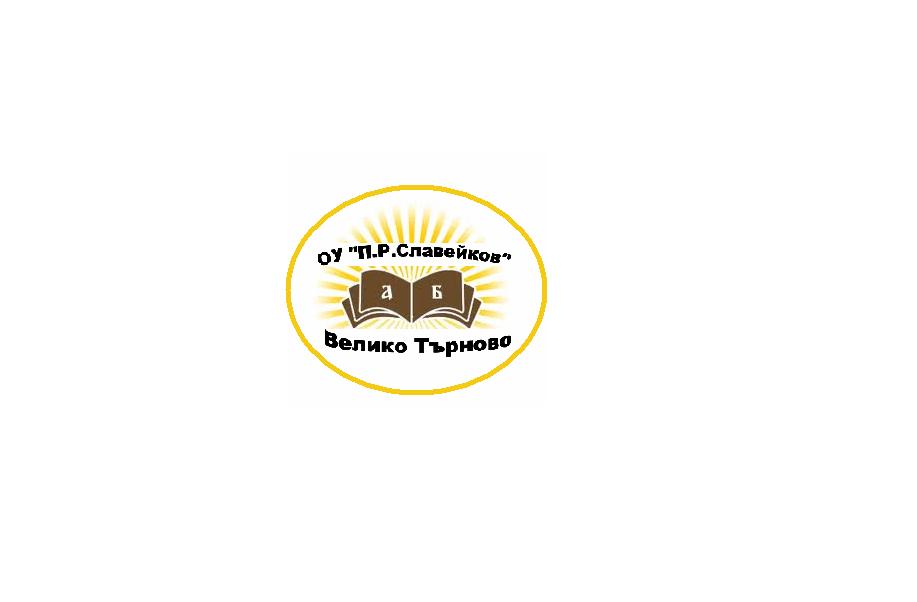 гр. Велико Търново, ул. „Освобождение” № 29тел. 0877948282 – директор, 062/63-14-42 – зам.-директор, канцеларияe-mail: ou_slaveikov_vt@abv.bg; www.ouslaveikov.weebly.comДО ДИРЕКТОРАНА ОУ „П. Р. СЛАВЕЙКОВ“ГР. ВЕЛИКО ТЪРНОВОЗ А Я В Л Е Н И ЕЗА ФАКУЛТАТИВНИ УЧЕБНИ ЧАСОВЕ /ФУЧ/От ………………………………………………………………………………….Родител/настойник на ……………………………………………………………		УВАЖАЕМА ГОСПОЖО ДИРЕКТОР,	Желая през учебната 2019/2020 година, в първи клас, детето ми да изучава във факултативните учебни часове следните учебни предмети (Моля, поставете знак пред избрания учебен предмет. Можете да изберете до 4 часа.):Английски език – 1 час седмичноИзобразително изкуство – 1 час седмичноХореография – 2 часа седмичноИнформиран/а съм, че изборът на допълнителна подготовка чрез факултативни учебни часове не е задължителен, но веднъж избрани, трябва да бъдат посещавани редовно. Необходимите учебни помагала се заплащат от родителите/настойниците.С уважение:…………………Дата:…………………..Гр. Велико Търново